Northeast Ohio School Psychologists Network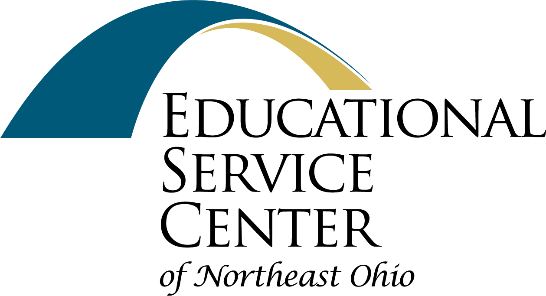 Northeast Ohio School Psychologists Network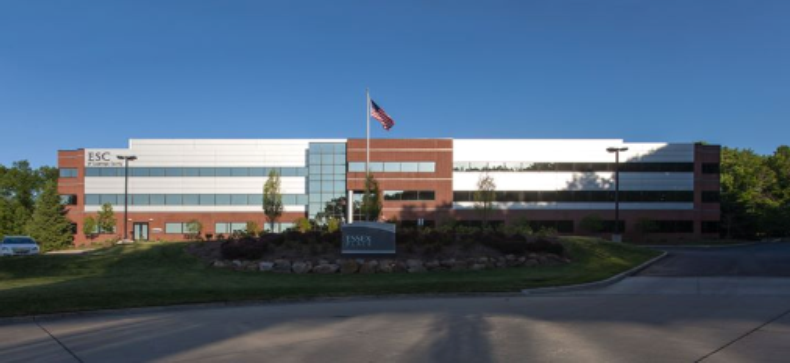 Register at:http://www.escneo.org/Click on view calendarunder upcoming eventsZoom meeting link will be sent to participants 1-2 days prior to meeting.For questions contact Christy RoshongChristy.roshong@escneo.orgEssex Place6393 Oak Tree Blvd.Independence, Ohio 44131                 2022-2023 Meeting Dates*:Friday, August 26, 2022Thursday, October 13, 2022Friday, December 2, 2022Thursday, January 12, 2023Friday March 3, 2023Thursday, May 04, 2023*subject to change based on registration.  